Годовой календарный учебный график 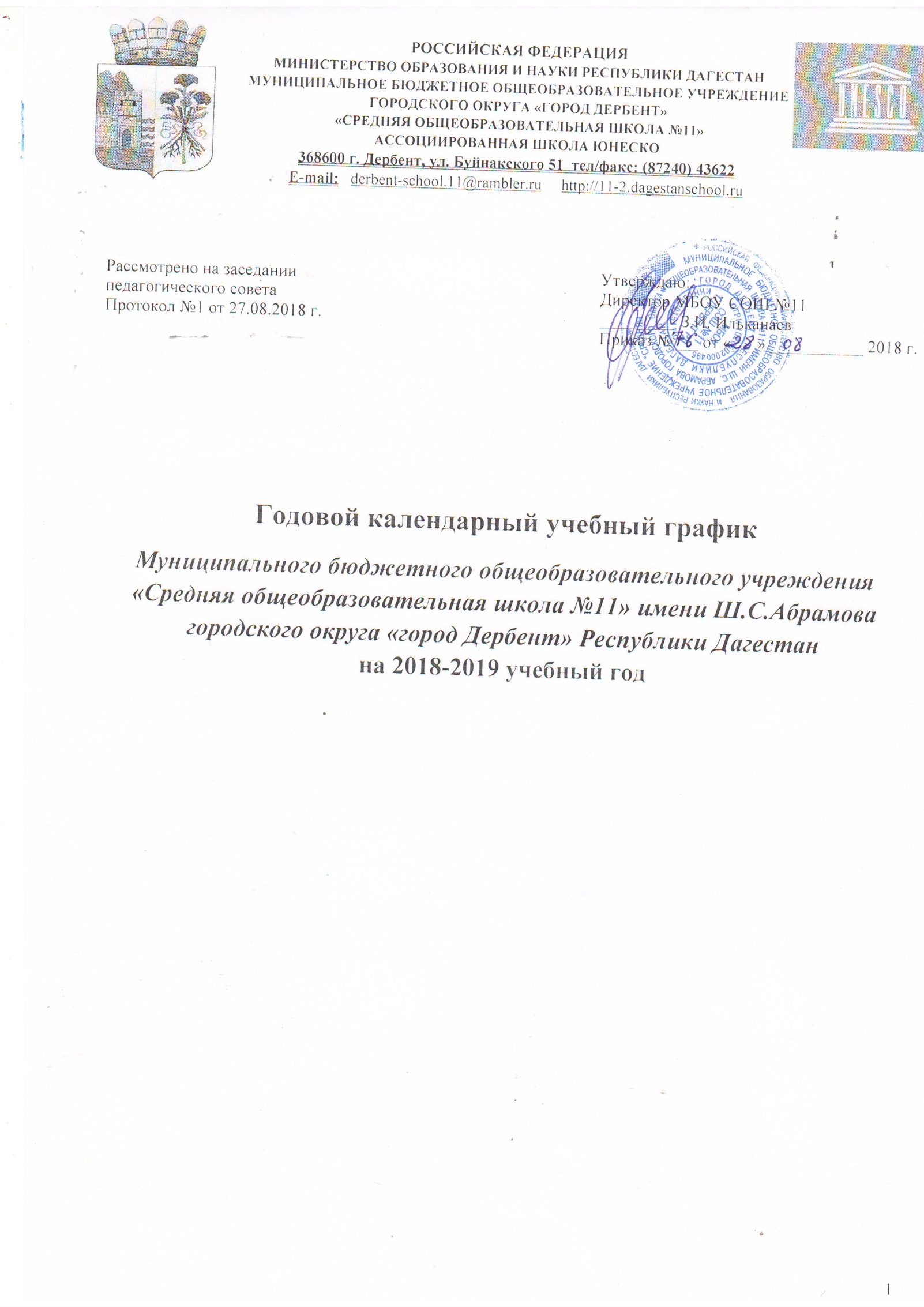 на 2018-2019 уч. год.Перечень образовательных программ, реализуемых в школе:Основная общеобразовательная программа начального общего образованияОсновная общеобразовательная программа основного общего образованияОсновная общеобразовательная программа среднего общего образования1. Продолжительность учебного года в МБОУ СОШ№11:- начало учебного года 01.09.2018 г.;- продолжительность учебного года:             в 1 классах                                      33 недели;
во 2-4-х классах                             34 недели;
в  5,6,7,8, 10 классах                      34 недели;в 9, 11-х классах                             34 недели2. Количество классов-комплектов в каждой параллели:1-ые классы – 4 класса          5-ые классы – 5 классов        9-ые классы –  4 класса2-ые классы – 4 классов        6-ые классы – 5 классов        10-ые классы – 2 класса3-и классы   -  3 классов        7-ые классы – 4 классов        11-ые классы – 1 класса4-ые классы – 3 класса          8-ые классы - 4 классов3. Регламентирование образовательного процесса на учебный год:- учебный год делится- на первом уровне – в 1  классах на четверти: Для обучающихся 1-ых классов устанавливаются дополнительные недельные каникулы с 12.02.2019 г. по 17.02.2019 г.на первом уровне обучения – во 2-4 классах на четверти:на втором уровне обучения– в 5,6,7,8 классах на четверти:– в 9 классах на четверти:на третьей ступени – в 10-ых классах на полугодия:– в 11-ых классах на полугодия:продолжительность каникул в течение учебного года:Перенос каникулярных дней будет осуществлен в соответствии с Постановлением Правительства РФ и РД.Дни здоровья: 22.09.18 г., 13.12.2018 г., 21.02.2019 г., 25.04.2019 г.– Отработка эвакуации школы на случаи ЧС. 22.05.2019 г. – Спортивные соревнования, экскурсии, турпоходы.4. Режим учебных занятий для 1-11 классов Сентябрь, октябрь, апрель май (продолжительность уроков в I и II смене 45 мин.):Ноябрь, декабрь, январь, февраль, март (продолжительность уроков во II смену 40 мин.):5. Регламентирование образовательного процесса на неделю:Продолжительность рабочей недели:
5-ти дневная рабочая неделя в 1-ых классах;
6-ти дневная рабочая неделя во 2-11-ых классах; 6. Регламентирование образовательного процесса на день:сменность: МБОУ СОШ№11 работает в две смены;распределение классов по сменам: обучаются в первую смену 1-2, 7а, 8-11 классыИтого: 20 классов;во вторую смену  3-4, 5-7 классы  Итого:19 классов;Итого в МБОУ СОШ№11 - 39 класса-комплектапродолжительность урока: 1 классы – 35 минут (1 полугодие), 45 минут (2 полугодие)                                               2–11 классы – 45 минутДля обучающихся II смены в осенне-зимнее время (ноябрь, декабрь, январь, февраль, март) продолжительность урока 40 минут.7. Организация питания обучающихся 1-4 классов:Промежуточная аттестация:Промежуточная аттестация в переводных классах (во 2-8) в форме итоговых контрольных работ проводится с 15 по 25 мая 2018 года без прекращения образовательного процесса.  Промежуточная аттестация в 10 классах в форме переводных экзаменов и контрольных, тестовых работ с 15 по 25 мая 2018 года без прекращения образовательного процесса.   Итоговая аттестация Порядок, формы, сроки  проведения государственной (итоговой) аттестации обучающихся в 9, 11 классах устанавливаются:– Министерством образования и науки Российской Федерации;– Министерством образования и науки Республики Дагестан. Режим работы учреждения в период школьных каникул:             занятия детей в учебных группах и объединениях проводятся:	- по временному утвержденному  расписанию, составленному на период каникул, в форме экскурсий, походов, соревнований, работы сборных творческих групп,  учебно-тренировочных сборов, кружков  и др. Родительские собрания:              проводятся по усмотрению педагогов не реже одного раза в четверть.             Общешкольные родительские собрания: 17.09.2018г. и 20.01.2019г.Регламент административных совещаний:Педагогический совет - 4 раза в год (понедельник) Семинар классных руководителей – 4 раза в год (понедельник)Производственное совещание – 1 раз в месяц (понедельник) Совещание при директоре – 2 раза в месяц (понедельник)ДатыДатыПродолжительность
(количество учебных недель)Начало
четвертиОкончание
четвертиПродолжительность
(количество учебных недель)Первая01.09.201802.11.20189Вторая12.11.201830.12.20187Третья10.01.201920.03.20199Четвертая01.04.201925.05.20198ДатыДатыПродолжительность (количество учебных недель)Начало четвертиОкончание четвертиПродолжительность (количество учебных недель)Первая01.09.201802.11.20189Вторая12.11.201830.12.20187Третья10.01.201920.03.201910Четвертая01.04.201930.05.20198ДатыДатыПродолжительность (количество учебных недель)Начало четвертиОкончание четвертиПродолжительность (количество учебных недель)Первая01.09.201802.11.20189Вторая12.11.201830.12.20187Третья10.01.201920.03.201910Четвертая01.04.201930.05.20198ДатыДатыПродолжительность
(количество учебных недель)Начало
четвертиОкончание
четвертиПродолжительность
(количество учебных недель)Первая01.09.201802.11.20189Вторая12.11.201830.12.20187Третья10.01.201920.03.201910Четвертая01.04.201925.05.20198ДатыДатыПродолжительность (количество учебных недель)Начало полугодияОкончание полугодияПродолжительность (количество учебных недель)Первое01.09.201830.12.201816Второе10.01.201930.05.201918ДатыДатыПродолжительность (количество учебных недель)Начало полугодияОкончание полугодияПродолжительность (количество учебных недель)Первое01.09.201830.12.201816Второе10.01.201925.05.201918Дата начала каникулДата окончания каникулКоличество днейОсенние03.11.201811.11.20189Зимние31.12.201809.01.201910Весенние21.03.201931.03.201911Летние01.06.201931.08.201913 недельНомер урокаВремяВремяПродолжительность переменыНомер урокаI  сменаII сменаПродолжительность перемены1 урок8.00 – 8.4513.10-13.555 минут2 урок8.50 – 9.35 14.00-14.455 минут3 урок9.40 – 10.2514.50-15.3510 минут/5минут4 урок10.35 – 11.2015.40-16.255 минут5 урок11.25 – 12.1016.30-17.155 минут6 урок12.15- 13.0017.20-18.0510 минутДополнительные занятия (кружки, секции, индивидуальная работа с обучающимися) – по графику работников школы.Дополнительные занятия (кружки, секции, индивидуальная работа с обучающимися) – по графику работников школы.Дополнительные занятия (кружки, секции, индивидуальная работа с обучающимися) – по графику работников школы.Дополнительные занятия (кружки, секции, индивидуальная работа с обучающимися) – по графику работников школы.Номер урокаВремяВремяПродолжительность переменыНомер урокаI  сменаII сменаПродолжительность перемены1 урок8.00 – 8.4513.10-13.505 минут2 урок8.50 – 9.35 13.55-14.355 минут3 урок9.40 – 10.2514.40-15.2010минут/5минут4 урок10.35 – 11.2015.25-16.055 минут5 урок11.25 – 12.1016.10-16.505 минут6 урок12.15- 13.0016.55-17.3510 минут/0Дополнительные занятия (кружки, секции, индивидуальная работа с обучающимися) – по графику работников школы.Дополнительные занятия (кружки, секции, индивидуальная работа с обучающимися) – по графику работников школы.Дополнительные занятия (кружки, секции, индивидуальная работа с обучающимися) – по графику работников школы.Дополнительные занятия (кружки, секции, индивидуальная работа с обучающимися) – по графику работников школы.ПеременаКлассыКоличество обучающихся2 – 3 переменыI смена 1-2 классы2582-3 переменыII смена3-4 классы192